На Производственный участок №3 г.Ульяновск Средневолжского филиала ООО «Газпром газомоторное топливо», в связи изменением штата и производственной необходимости, требуется Инженер 2-й категории группы ИТ и связиДОЛЖНОСТНЫЕ ОБЯЗАННОСТИОсуществляет установку, подключение к ЛВС АРМ и периферийного оборудования (принтеры, сканеры, многофункциональные устройства).
Консультирует работников по работе в ИУС 1С ERP, автоматизированных системах отпуска газа (после прохождения обучения).
Осуществляет прием, исполнение, анализ и распределение заявок в системе Service Desk в пределах своей компетенции.
Организует сервисное обслуживание используемой копировально-множительной техники (обеспечивает заключение договора).
Обеспечивает заключение договора на техническое обслуживание и текущий ремонт ККТ.
Оформляет и предоставляет в бухгалтерию отчетные и первичные учетные документы по направлению деятельности (акты по договорам).
Участвует в работе по планированию Бюджета движения денежных средств в части закрепленных статей (требуется для своевременной оплаты по договорам).
Участвует в формировании начальной (максимальной) цены отбора (цены договора) по договорам, заключаемым по направлению деятельности (при заключении договора).
Подготавливает и своевременно предоставляет различную отчетность.
Ведет делопроизводство, подготовку, оформление и хранение необходимых документов, относящихся к компетенции.
Осуществляет работу в корпоративной системе электронного документооборота DIRECTUM в пределах своей компетенции.
Выполняет операции в пределах своей компетенции в ИУС ERP Общества.ТРЕБОВАНИЯ
высшее профессиональное образование в сфере ИТ,
ОС семейства MS Windows,
программные продукты линейки МS Office на уровне продвинутого пользователя,
опыт работы в системе электронного документооборота, 1С, Компас, AutoCADКомпания сегодняВ декабре 2012 года по решению ПАО «Газпром» создано Общество с ограниченной ответственностью «Газпром газомоторное топливо».Стратегическая цель компании — расширение использования природного газа (метана) на транспорте, закрепление в качестве отраслевого лидера на рынке моторных топлив России.Основные направления деятельности – реализация природного газа в качестве моторного топлива, строительство и эксплуатация заправочной инфраструктуры сети АГНКС «Газпром», взаимодействие с федеральными и региональными органами власти, автопроизводителями по комплексному развитию рынка, популяризация использования природного газа на транспорте под брендом EcoGas.Головной офис «Газпром газомоторное топливо» располагается в Санкт-Петербурге.КарьераКоллектив «Газпром газомоторное топливо» - это команда профессионалов, объединенная амбициозной целью. В сотрудниках ценится ориентированность на результат, умение работать в команде и развиваться.В компанию всегда готовы принять не только опытных, но и молодых специалистов, нацеленных на развитие и реализацию своих навыков.Построение долгосрочных партнерских отношений с сотрудниками – одна их важнейших целей кадровой политики  «Газпром газомоторное топливо». Компания ответственно подходит к вопросам социального обеспечения, предоставляя достойную заработную плату и пакет социальных льгот каждому сотруднику.С уважением,Стрельников Вячеслав ЮрьевичНачальникПроизводственного участка №3Средневолжского филиала ООО «ГАЗПРОМ ГАЗОМОТОРНОЕ ТОПЛИВО тел: +7(843) 231-85-95 (вн.23270) e-mail:  Strelnikov-VU@gmt-gazprom.ru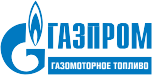 